 2015.02.27Programos ECount pakeitimų ir papildymų padarytų 2015 m. vasario mėnesį sąrašas:Pagarbiai,Direktorius Vytenis Dulskis Eilės nr.Papildymo ar pakeitimo aprašymasPaskirtisAtnaujinimai, patobulinimai, naujos galimybėsMuitinei netikėtai panaikinus galimybę teikti Intrastato ataskaitas senuoju formatu skubos tvarka buvo padaryta galimybė tiekti Intrastato ataskaitas nauju formatu.BuhalterijaBuhalterija / Sąskaitų turiniaiPinigai / Materialiai atsakingo asmens sąskaitaPinigai / Kasos aparato sąskaitaPinigai / Centrinės kasos sąskaitaPinigai / banko sąskaitapadarytos papildomai iškeliamos kolonėlės:Suma EURSuma LTLTai leis lengviau palyginti skirtingų apskaitos laikotarpių sumas.BuhalterijaInventorizacijos turinyje padaryta galimybė skanuoti su bar kodų skaitytuvu faktinį kiekį. Vieną kartą nuskanavus barkodą perkės faktiškai rastas kiekis padidinamas vienetu.InventorizacijaEtapinėje pelno ataskaitoje jei skaičiuojami 2015 metai praeitų metų duomenys perskaičiuojami į EUR, kad būtų lengviau palyginti laikotarpių rezultatus.BuhalterijaKai analogai vaizduojami kartu su analogo analogais papildomai padaryta:Analogo analogai vaizduojami pilka spalvaPrieš iškviečiant redagavimo formą padarytas papildomas paklausimas ar tikrai norite keisti / trinti analogo analogąAnalogų redagavimo ekrane bazinė detalė rodoma raudonaiVisa tai buvo padaryta tikslu padėti klientams išvengti klaidų, kai netyčia ištrinamas arba pakeičiamas ne bazinės detalės bet jo analogo analogas.Prekių analogijosPirkimų turinyje padaryta papildoma iškeliama kolonėlė "Yra analogų"Prekių analogijosAnalogų įvedimo lange, klientų pageidavimu "Insert" klavišo paspaudimu padarytas prekių pasirinkimo iš katalogo lango iškvietimas.Prekių analogijosĮvedant prekę į katalogą arba pajamuojant prekes pirkimų turinyje padarytas įspėjimas jei prekei įvestas barkodas dubliuojasi su kitos prekės bar kodu.Bar kodų naudojimasPirkimų turiniuose padaryta papildoma apatinė informacinė kortelė "Tabas"  "Analogai"Prekių analogijosPirkimų kompleksinėje suvestinėje padaryti papildomi pasirenkami stulpeliaiPirkimo kainaPaskutinio pirkimo kaina (skaičiuos lėtai)SuvestinėsKlientų pageidavimu buhalterinės pažymos spausdinime aprašymo tekstas bus siūlomas iš buhalterinės operacijos aprašymo.BuhalterijaInventorizacijos turinyje padaryta papildomai iškeliama kolonėlė "Kiekio nesutapimas". Per ją patogu nusifiltruoti nesutampančias eilutes.InventorizacijaIDV atžymų 5 eilutės pakeistos daugiau teksto leidžiančiu įvesti db LaukuIDVKataloge, makrooperacijose padarytas veiksmas „Visoms ekrane matomoms eilutėms keisti prekių tipą.Padaryta galimybė atsiminti Intrastato teikimo sutarties numerį - papildomas mygtukas  šalia sutarties numerio įvedimo lauko.Tai realizuota per INI parametrą "INTRASTAT_STARTIES_NR"BuhalterijaMechanizmų redagavimo lange padaryti duomenų laukų nuvalymo mygtukai parametrams:Ryšys su ilgalaikio turto apsk. objektuIndividuali degalų nurašymo sąnaudų sąskaitaIštaisytos klaidos ir netikslumaiIštaisyta klaida, kai t.t. prekių bar kodo nebuvo galima ištrinti nė kataloge nė pajamuojant prekę.Nuo dabar Kataloge nuvalius prekės bar kodą jis nusivalys, bet pirkime nuvalius bar kodą jis iš naujo bus paimtas iš katalogo, nes kitaip netyčia, rankomis pajamuojant prekes atsirastų galimybė netyčia nutrinti kataloginius bar kodus.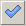 